         Суратљаласаи №ш. Душанбе 03.02.2023.      					аудиторияи №705аз мањфили молиячиён ва суѓуртачиёни кафедраи молия ва суѓурта дар   таърихи  03.02.2023.      Иштирок доштанд: Раиси ЉИД-и факултет Мањмадризоиён Суӽроб ва устодони  кафедраи молия ва суѓурта: Давлатов Н.А., Шарипов У.А., Сафарова М., Сабурзода Ф., Исматов А., Гулаков М., ва     донишљўёни курсњои 1,2,3,4 ва ихтисосњои назди кафедра Рўзномаи маљлис:Оиди  гузаронидани мањфил дар мавзўи «Тартиби бањисобгири ва вазифањои хазинадори аз руи харољоти буљетњои мањаллї» Дар масъалаи «Тартиби бањисобгири ва вазифањои хазинадори аз руи харољоти буљетњои мањаллї дар Тоҷикистон» донишљӯи курси 1-уми ихтисоси 25010400 – молия ва қарз Темурова Шоира зери роњбарии ассистент Давлатов Н.А., баромад кард. Дар баромади худ оиди вазифањои хазинадори пешнињодњои худро доир ба бењбудии бахшидани соњаи мазкур дар мамлакат пешнињод намуд. Оиди мавзўи дигар бошад, донишљӯи курси 1-уми ихтисоси 25010400 – молия ва қарз Шозоданасимова Нилуфар зери роҳбарии Шарипов У.А., баромад намуд. Ў оиди молия ва системаи молияви баромад намуд. Доир ба рушди низоми молиявии мамлакат ва муаммоњои он фикру андешањои худро пешнињод намуд. Оиди мавзўи Ревалватсия ва девалватсия, донишљӯи курси 3-юми ихтисоси 25010400 – молия ва қарз Машрабова З., зери роҳбарии Давлатов Н.А., баромад намуд. Дар баромади худ доир ба сабабњои пайдоиши ревалватсия ва таъсири он ба иќтисодиё ва пешгирии он андешањои худро ибрози андеша намуданд. Оиди мавзўи буљет донишљӯи курси 1-уми ихтисоси 25010400 – молия ва қарз Абдуллоева Фотима., зери роҳбарии Шарипов У.А., баромад намуд.Донишљўёни номбаршуда дар баромадашон бо пуррагї оиди масъалаӽои муӽим  доир  ба мавзўӽои зикршуда маълумоти зарурї доданд. Ҳамчунин дар мањфили гузаронидашуда устодони кафедраи молия ва суѓурта Давлатов Н.А., Исматов А., Шарипов У.А., Сабурзода Ф.М.,  Сафарова М., Гулаков У.М., иштирок доштанд, ки дар анљоми мањфил оид ба масъалаи мавриди муњокима ќарордошта фикру аќидањои худро баён намуданд ва байни иштироккунандагони мањфил саволу љавоб ва муњокимаронї гузаронида шуд.                                        Қарор ќабул карда шуд:	1.Масъалањои зикргардида ба назар гирифта шуда, баромад ва маърўзањои пешнињоднамудаи донишљўён дар сатӽи баланд ќабул карда шавад.          2.Дар мањфилњои оянда барои боз њам шавќовар шудани  мањфил ба иштирокчиёни фаъол супоришњои мушаххаси илмї дода шавад. Роњбари  мањфили молиячиён ва суѓуртачиён:                                                                  Давлатов Н.А.                                                          Раиси маҳфили молиячиён ва суѓуртачиён:	                                                              Акбарзода Исроил	 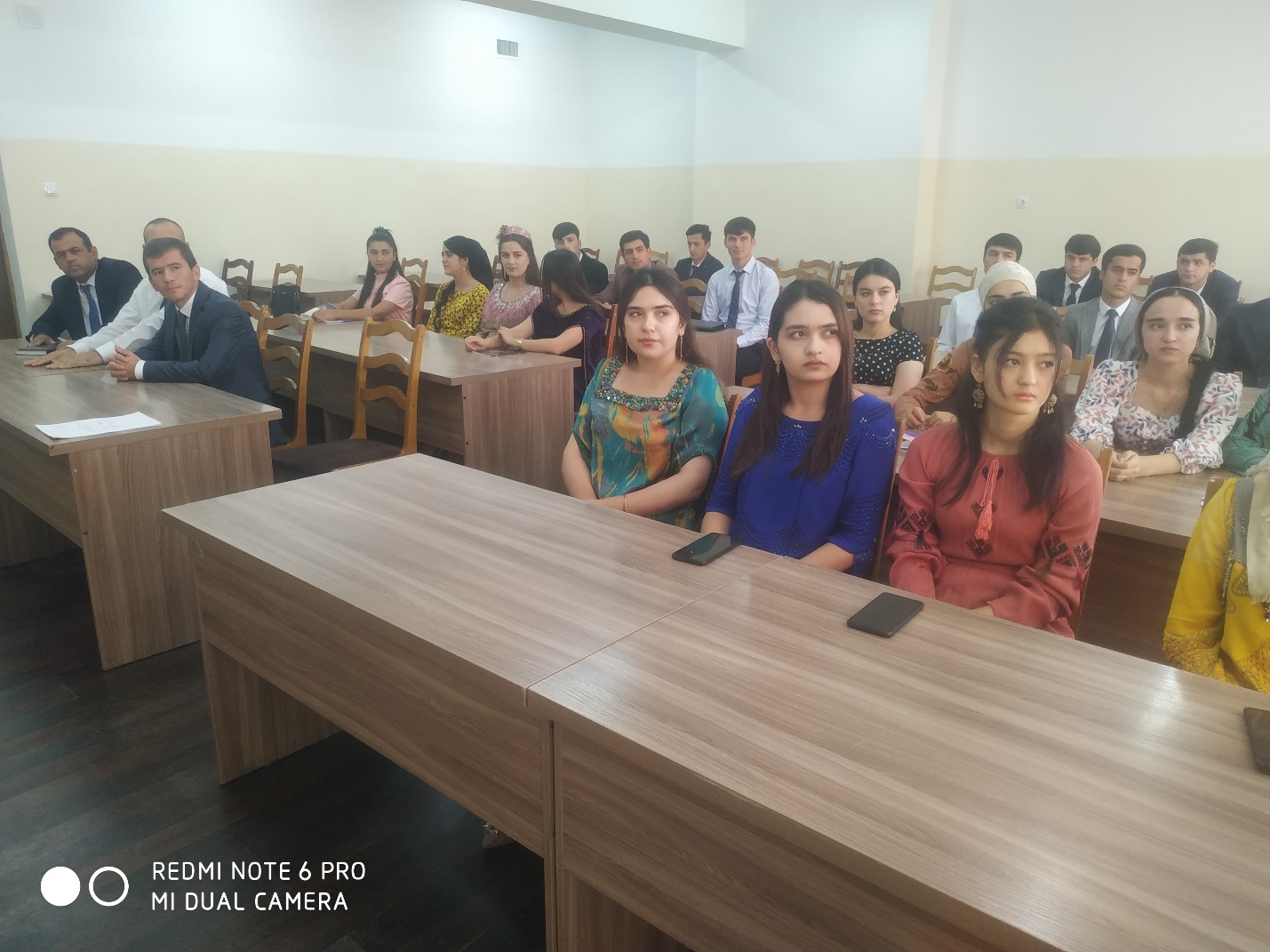 